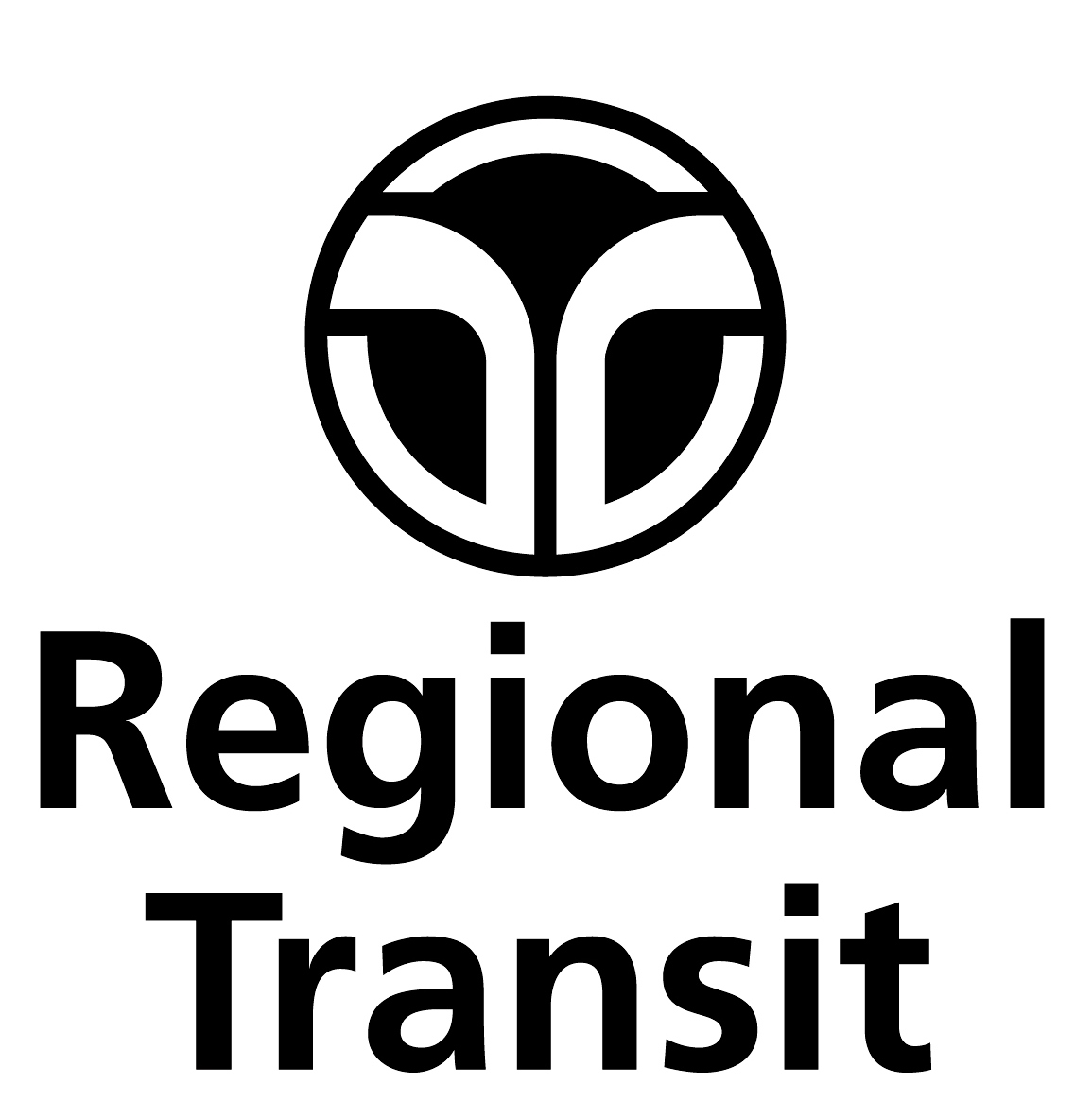 NOTICE OF MEETING CANCELLATIONThe Sacramento Regional Transit District Mobility Advisory Council (MAC) meeting scheduled for February 4, 2021 has been cancelled. Kathy Sachen, SacRT GO Paratransit Operations Manager(916) 556-0238ORAndrea Williams-Garcia(916) 556-0196FAX (916) 455-3924       			711 for the Hearing Impaired